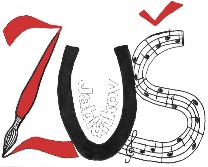 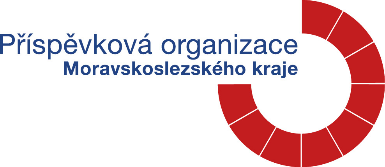 Zápis z porady VPK 28.4. 2022    1.6. 2022 DEN DĚTÍ – JACKI - letáky na přijímačky - cca 16 – 19:30- VV celou dobu svůj stan s workshopy  (děcka rozdělit jinam) - Ve stánku se budou střídat oddělení – krátké povídání o nástroji nějaký žáček může zahrát16:00 – dechy16:30 – akordeony17:00 – housle 17:30 – kytary Zpěv (klávesy) – celou dobu (karaoke + klávesy)- Program: 18:00 Idared 	       18:30 Big band                   19:00 Lipka Ondra a Iva ve stánku k přijímačkám (letáky)   3.6. 2022 DEN ZUŠ OPENZajistit přehled škol (kdo kdy a kde)30m - VV – škola/venek30m - Klavír/zpěv naukovka -  škola/venek30m - Kytary a akordeony –  pole/jacki 30m - Smyčce a dechy – park/radniceJedna skupinka 15 minut hudební obor (ukázka nástrojů a hraní) PŘIJÍMACÍ ZKOUŠKY Apelovat na tom, že některé žáky nedoporučujete (v případě že to nebude zmíněno, může být přijat) Aktualizovat hodnotící listyProtokoly Sepsat jaké pomůcky chybí Další info: Doplňovat akce na kterých se podílí učitelé a žáci (propagace školy, kronika atd.) Každý měsíc přijde automatický e mail jako připomenutí Přípravný týden – 1. den jen předmětová komise a vytvoří plán na celý školní rok. 2. den pedagogická rada. 